Comune di Gradara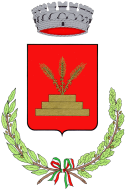 Provincia di Pesaro e UrbinoAVVISOAi genitori delle alunne e degli alunnidella scuola secondaria di primo grado“G. Lanfranco” – GradaraSi comunica che le lezioni dell'a.s. 2023/2024, il cui inizio è previsto per il giorno 13 settembre p.v., si svolgeranno presso l’attuale plesso scolastico di via Mercato n. 29, secondo le modalità adottate nei precedenti anni scolastici.Tutte le informazioni relative al trasferimento nella sede, che verrà provvisoriamente allestita a Fanano, in piazzale Leonardo Da Vinci, saranno comunicate in tempo utile.Per quanto riguarda il trasporto scolastico, sarà possibile usufruire del servizio nei soli mesi in cui si avrà necessità, a seconda della sede scolastica da raggiungere. Il pagamento sarà proporzionato al periodo di fruizione del servizio e posticipato al mese di dicembre 2023. L'avviso di pagamento sarà inviato direttamente alla mail dell'interessato. Con distinti saluti.L’Amministrazione Comunale